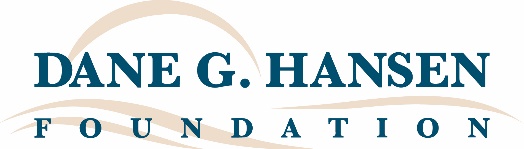 Community Clean-Up GrantsAdditional Information/ Q & AAre all communities within a county included and how are funds to be divided among communities?Each county will have $20,000 to utilize.  The Hansen Foundation wishes to ensure that all communities within a county are invited to participate. The Foundation is not discerning how funds should be divided among the participating communities. Holding the clean-up events on the same day or week might help eliminate the need to divide funds by community.What is the time frame for funds to be used?  If a community chooses not to participate in the county program the first round, could their share of the grant fund be held over for a later date?Each county and the sponsoring organization can determine the specifics of its clean-up event or events. The Hansen Foundation has not placed a time frame on use of the funds, but generally expects clean-up events to take place within the next year. If funds are left at that time, they can be held for similar use at a later date.If a community resides in one county and is eligible for funding in a multi-county foundation, can they participate in both programs?Funds are county specific.  A community is eligible to receive assistance from the community foundation whose primary service is the county in which that community is located. A community may not receive grants from multiple foundations. Is it possible to use funds to pay for additional help at the landfill the day of the program?Funds can be utilized for landfill fees as a part of the overall project(s).If a structure has been demolished, but there is still debris, can funds be used for the removal of the debris?Each community or county can determine the best use of the appropriated funds. The general desire of the Hansen Foundation is that the grant funding be utilized to clean up trash and debris.  If the cost of removing debris from a demolished building or a tire removal program utilized all or a majority of the available funds and therefor prohibited or greatly reduced general community clean-up for all communities in the county, the spirit of the grant would not have been met.If private property or a business store front has been identified as needing a coat of paint, and the landowner cannot afford to do so or is absent, can paint be purchased and volunteers apply the paint?Each community or county can determine the best use of the appropriated funds. Paint and general fix-up needs can be a part of the project if determined by that community. However, the general desire of the Hansen Foundation is that the grant funding be utilized to clean up trash and debris, so that should be a priority when determining use of funds.Many counties do not want to handle household hazardous waste on a clean-up day, is it possible to hold an additional clean-up day for household hazardous waste?Each community or county can determine the best use of the appropriated funds. However, the general desire of the Hansen Foundation is that the grant funding be utilized to clean up trash and debris, so that should be a priority when determining use of funds. If funds are available for an additional event(s) focused on hazardous waste, that would be acceptable.Many communities do not have a facility to handle electronic waste.  Is it possible to pay mileage to haul e-waste to an approved e-waste facility?Each community or county can determine the best use of the appropriated funds. However, the general desire of the Hansen Foundation is that the grant funding be utilized to clean up trash and debris, so that should be a priority when determining use of funds. If paying mileage for transport to an electronic waste site, the community can make that decision.